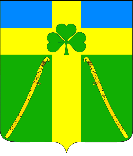 АДМИНИСТРАЦИЯ ВОЗДВИЖЕНСКОГО СЕЛЬСКОГО ПОСЕЛЕНИЯКУРГАНИНСКОГО РАЙОНАПОСТАНОВЛЕНИЕот ___13.12.2021___                                                                                                       № __170__станица ВоздвиженскаяОб утверждении Программы профилактики рисков                                причинения вреда (ущерба) охраняемым законом ценностям при осуществлении муниципального контроля на автомобильном транспорте, городском наземном электрическом транспорте и в дорожном хозяйстве в границах Воздвиженского сельского поселения Курганинского района на 2022 год и плановый период 2023-2024 годы	На основании Федерального закона от 31 июля 2020 г. № 248-ФЗ                  «О государственном контроле (надзоре) и муниципальном контроле                                 в Российской Федерации», руководствуясь Уставом Воздвиженского сельского              поселения Курганинского района зарегистрированного управлением Министерства юстиции Российской Федерации по Краснодарскому краю                                       от   9   июня  2017  года  №  RU235173032017001  п о с т а н о в л я ю:1. Утвердить Программу профилактики рисков причинения вреда                        (ущерба) охраняемым законом ценностям при осуществлении муниципального контроля на автомобильном транспорте, городском наземном электрическом транспорте и в дорожном хозяйстве в границах  Воздвиженского сельского поселения Курганинского района на 2022 год и плановый период                               2023-2024 годы (далее – Программа), согласно приложения к настоящему постановлению.        2. Разместить настоящее постановление на официальном сайте                                  администрации Воздвиженского сельского поселения Курганинского района                       в информационно-телекоммуникационной сети «Интернет» и обнародовать                    в установленном порядке.        3. Контроль за выполнением настоящего постановления оставляю                         за  собой.        4. Постановление вступает в силу со дня его официального                           опубликования.Глава Воздвиженского сельского поселения Курганинского района                                                    С.А. Курбатов                                                                 	Приложение      УТВЕРЖДЕН	постановлением администрации	Воздвиженского сельского поселения	Курганинского района      от _13.12.2021_№ _170_Программапрофилактики рисков причинения вреда (ущерба) охраняемым                             законом ценностям при осуществлении муниципального контроля                        на автомобильном транспорте, городском   наземном                                               электрическом транспорте и в дорожном хозяйстве в границах Воздвиженского сельского поселения Курганинского района на 2022 год и плановый период 2023-2024 годы	Настоящая программа профилактики рисков причинения вреда                        (ущерба) охраняемым законом ценностям при осуществлении муниципального контроля на автомобильном транспорте, городском наземном                                               электрическом транспорте и в дорожном хозяйстве в границах  Воздвиженского  сельского  поселения  Курганинского район (далее - Программа), устанавливает порядок проведения профилактических мероприятий, направленных                              на предупреждение причинения вреда (ущерба) охраняемым законом ценностям, соблюдение которых оценивается в рамках осуществления муниципального контроля за соблюдением Положения                                                    о муниципальном контроле на автомобильном транспорте, городском наземном электрическом транспорте и в дорожном хозяйстве в границах Воздвиженского сельского поселения Курганинского района (далее – муниципальный контроль).I. Анализ текущего состояния осуществления муниципального                    контроля, описание текущего развития профилактической  деятельности администрации Воздвиженского сельского поселения Курганинского района, характеристика проблем,на решение которых направлена Программа1.1. На территории Воздвиженского сельского поселения Курганинского района осуществляется муниципальный контроль на автомобильном транспорте, городском наземном электрическом транспорте и в дорожном хозяйстве в границах Воздвиженского сельского поселения Курганинского района.1.2. Органом, уполномоченным на осуществление функции муниципального контроля на территории Воздвиженского сельского поселения Курганинского района, является администрация Воздвиженского сельского поселения Курганинского района. Должностным лицом, ответственным                          за реализацию мероприятий по осуществлению муниципального контроля                      на автомобильном транспорте, городском наземном электрическом транспорте и дорожном хозяйстве является заместитель главы Воздвиженского сельского поселения Курганинского района. Должностное лицо при осуществлении муниципального контроля реализует права и несет обязанности, соблюдает ограничения и запреты, установленные Федеральным законом                                           от 31.07.2020 № 248-ФЗ «О государственном контроле (надзоре)                                      и муниципальном контроле в Российской Федерации» (далее – Федеральный закон № 248-ФЗ).1.3. В соответствии с действующим законодательством, муниципальный контроль осуществляется в форме проведения внеплановых проверок соблюдения на территории Воздвиженского сельского поселения Курганинского района, согласно нормативно правовых Воздвиженского сельского поселения Курганинского района (далее – сельское поселение).1.4. Проведенный анализ показал, что основными причинами и условиями, способствующими нарушению требований в сфере автомобильного транспорта,  городском наземном электрическом транспорте  и дорожном хозяйстве подконтрольными субъектами на территории Воздвиженского сельского поселения Курганинского района, являются следующие факторы:  а) не сформировано понимание исполнения требований правил благоустройства у подконтрольных субъектов;  б) необходимость дополнительного информирования подконтрольных субъектов по вопросам соблюдения требований мероприятий по профилактике рисков причинения вреда (ущерба) охраняемым законом ценностям при осуществлении муниципального контроля (надзора) на автомобильном транспорте, городском наземном электрическом транспорте и дорожном хозяйстве;  в) не создана система обратной связи с подконтрольными субъектами                       по вопросам применения требований правил благоустройства, в том числе                         с использованием современных информационно-телекоммуникационных технологий.  1.5. Предостережения о недопустимости нарушения (неисполнения) требований установленных международными договорами Российской Федерации, федеральными законами и принимаемыми в соответствии сними нормативными правовыми актами в сфере благоустройства сельского поселения в соответствии со ст. 44 Федерального закона от 26.12.2008                           № 248-ФЗ «О государственном контроле (надзоре) и муниципальном контроле                             в Российской Федерации», если иной порядок не установлен федеральным законом, выдаются администрацией Воздвиженского сельского поселения Курганинского района (далее – Администрация).  1.6. Программа профилактики рисков причинения вреда (ущерба) охраняемым законом ценностям (далее - программа профилактики рисков причинения вреда) в рамках осуществления муниципального контроля (надзора) на автомобильном транспорте, городском наземном электрическом транспорте и дорожном хозяйстве на территории Воздвиженского сельского поселения на следующий год утверждается ежегодно, до 20 декабря текущего года. 1.7. Для целей настоящей Программы используются следующие основные термины и их определения: Профилактическое мероприятие - мероприятие, проводимое Администрацией в целях предупреждения возможного нарушения всеми контролируемыми лицами обязательных требований, направленное                               на снижение рисков причинения ущерба охраняемым законом ценностям                         и отвечающее следующим признакам:  отсутствие принуждения и рекомендательный характер мероприятий                  для подконтрольных субъектов;  отсутствие неблагоприятных последствий (вред, ущерб или угроза                      их причинения, применение санкций, выдача предписаний, предостережений                   о недопустимости нарушения обязательных требований, привлечение                              к ответственности) в отношении подконтрольных субъектов;  направленность на выявление причин и факторов несоблюдения обязательных требований;  отсутствие организационной связи с мероприятиями по контролю.  Обязательные требования - требования к деятельности подконтрольных субъектов, а также к выполняемой ими работе, имеющие обязательный характер.  Подконтрольные субъекты - юридические лица и индивидуальные предприниматели, осуществляющие деятельность в границах сельского поселения, в области автомобильных дорог и дорожной деятельности,                             в отношении автомобильных дорог общего пользования местного значения                       в границах поселения2. Цели и задачи ПрограммыСтимулирование добросовестного соблюдения обязательных требований всеми контролируемыми лицами; Устранение условий, причин и факторов, способных привести                          к нарушениям обязательных требований и (или) причинению вреда (ущерба) охраняемым законом ценностям; Создание условий для доведения обязательных требований                            до контролируемых лиц, повышение информированности о способах                                их соблюдения.Проведение профилактических мероприятийпрограммы профилактики направлено на решение следующих задач:Укрепление системы профилактики нарушений рисков причинения вреда (ущерба) охраняемым законом ценностям;Повышение правосознания и правовой культуры руководителей органов государственной власти, органов местного самоуправления, юридических лиц, индивидуальных предпринимателей и граждан;Оценка возможной угрозы причинения, либо причинения вреда жизни, здоровью граждан, выработка и реализация профилактических мер, способствующих ее снижению;Выявление факторов угрозы причинения, либо причинения вреда жизни, здоровью граждан, причин и условий, способствующих нарушению обязательных требований, определение способов устранения или снижения угрозы;Оценка состояния подконтрольной среды и установление зависимости видов и интенсивности профилактических мероприятий от присвоенных контролируемым лицам уровней риска; 3. План мероприятий ПрограммыЗадачи Программы достигаются посредством реализации мероприятий, предусмотренных планом мероприятий по профилактике нарушений на                             автомобильном	транспорте, городском 	наземном	электрическом транспорте и    в дорожном хозяйстве     на 2022 год и планируемый период (Приложение к Программе).4. Показатели результативности и эффективности программы                               профилактики рисков причинения вреда (ущерба)  Результатом выполнения мероприятий, предусмотренных планом мероприятий по профилактике нарушений является снижение уровня нарушений субъектами, в отношении которых осуществляется муниципальный контроль, обязательных требований.Оценка эффективности Программы производится по итогам 2022 года методом сравнения показателей качества профилактической деятельности с предыдущим годом.К показателям качества профилактической деятельности относятся следующие:1. Количество выданных предписаний;2. Количество субъектов, которым выданы предписания;3. Информирование юридических лиц, индивидуальных предпринимателей, граждан по вопросам соблюдения обязательных требований, оценка соблюдения которых является предметом муниципального контроля, в том числе посредством размещения на официальном сайте контрольного органа руководств (памяток), информационных статей.Ожидаемые конечные результаты: минимизирование количества нарушений субъектами профилактики обязательных требований, установленных Правилами благоустройства;          снижение уровня административной нагрузки на подконтрольные субъекты.  Сведения о результатах профилактической работы за год размещаются                в виде годового отчета об осуществлении муниципального контроля.Юрист администрации Воздвиженскогосельского поселения Курганинского района                                       Н.В. Артемов					Приложение					к ПрограммеПлан мероприятийпо профилактике нарушений в рамках осуществления муниципального контроля на автомобильном транспорте, городском   наземном   электрическом транспорте и в дорожном хозяйстве                                                       в границах Воздвиженского сельского поселения Курганинского района    на 2022 год  и плановый период 2023-2024 годыЮрист администрации Воздвиженскогосельского поселения Курганинского района                                       Н.В. Артемов№  п/пНаименование мероприятияСрок исполнения1Размещение на официальном сайте администрации Воздвиженского сельского поселения Курганинского района в сети «Интернет» перечня нормативных правовых актов или их отдельных частей, содержащих обязательные требования,   оценка соблюдения которых является предметом муниципального  контроля, а также  текстов соответствующих нормативных правовых актов1 раз в квартал2Информирование  субъектов, в отношении которых осуществляется муниципальный контроль о проведении семинаров и конференций,  разъяснительной  работы  в  средствах массовой  информации  и  иными  способами.  В  случае изменения обязательных требований, подготавливать и распространять   комментарии   о   содержании   новых нормативных правовых актов, устанавливающих обязательные  требования,  внесенных  изменениях  в действующие акты, сроках и порядке вступления их в действие, а также   рекомендации   о   проведении необходимых организационных, технических мероприятий, направленных на внедрение и обеспечение соблюдения обязательных требований1 раз в квартал3Рассмотрение жалоб (Разъяснение порядка исполнения требований в сфере контроля на  автомобильном транспорте, городском   наземном   электрическом транспорте и в дорожном хозяйстве)    1 раз в квартал4Выдача предостережений о недопустимости нарушения обязательных требований, в соответствии с Федеральным законом от 31.07.2020 № 248-ФЗ                   «О  государственном контроле (надзоре) и муниципальном контроле в Российской Федерации»,   если   иной   порядок   не   установлен федеральным закономПо результатам внеплановых проверок 2 раза в год5Анализ и обобщение правоприменительной практики, выявление наиболее часто встречающихся случаев нарушения требований в сфере  автомобильного транспорта, городском   наземном   электрическом транспорте и в дорожном хозяйстве                                                       классификация причин и условий возникновения типовых нарушений требований в сфере благоустройства1 раз в квартал